Администрация Берёзовского района Ханты – Мансийского автономного округа - ЮграМуниципальное бюджетное  общеобразовательное учреждениеИгримская средняя общеобразовательная школа № 1                                                                                                                          утверждена                                                                                                                                    приказом № ____                                                                                                                                   от «   »          2014г.                                                                                                                                                                       Директор МБОУ Игримской СОШ № 1                                                                                                                                                                       ____________________БАСКЕТБОЛПрограмма физкультурно-спортивной подготовки Возраст детей: 10-17 летСрок реализации программы: 7 летПрограмму составила:Учитель физической культуры высшей квалификационной категорииМасленникова Людмила Николаевнап. Игрим, 2014Пояснительная запискаОбразовательная программа по баскетболу разработана на основе примерной  программы для детско-юношеских спортивных школ (ДЮСШ), авторы-составители: Ю.М.Портнов – академик РАО, д-р пед. наук; В.Г.Башкирова - заслуженный тренер России; В. Г. Луничкин - заслуженный тренер СССР и России; М.И.Духовный – заслуженный тренер России; А. Б. Мацак – канд. пед. наук; А. Б. Саблин - канд. пед. наук. Программа составлена на основе директивных и нормативных документов, регламентирующих работу спортивных школ, в соответствии с законом российской федерации «Об образовании», федеральным законом от 29.04.1999г. № 80-фз «О физической культуре и спорте в российской федерации» и типовым положением об образовательном учреждении дополнительного образования детей (постановление правительства РФ от 07.03.1995г. №  233), нормативными документами государственного комитета РФ по физической культуре и спорту. А также в связи с государственной политикой, т.е. Стратегией развития физической культуры и спорта в Российской федерации до 2020 года.Основная цель программы – реализация учебно-тренировочного процесса на этапах многолетней спортивной подготовки.Программный материал объединен в целостную систему многолетней спортивной подготовки и предполагает решение следующих основных задач:Обучающие:-ознакомить с историей развития баскетбола;-освоить технику и тактику игры в баскетбол;-ознакомить с основами физиологии и гигиены спортсмена;-подготовить инструкторов и судей по баскетболу.Воспитывающие:-воспитание волевых, смелых, дисциплинарных, обладающих высоким уровнем социальной активности и ответственности молодых спортсменов.Развивающие:-способствовать развитию  специальных физических качеств: быстроты, выносливости,  скоростно-силовых качеств.Актуальность программы состоит в выполнении задач, поставленных перед секцией по баскетболу, предусматривает: систематическое проведение практических и теоретических занятий; обязательное выполнение учебно-тренировочного плана, переводных контрольных нормативов; регулярное участие в соревнованиях и организации проведения контрольных игр; осуществление восстановительно-профилактических мероприятий; просмотр учебных фильмов, видеозаписей, кинопрограмм, соревнований квалифицированных баскетболистов; прохождение инструкторской и судейской практики; создание условий для проведения регулярных круглогодичных занятий; использование данных науки и передовой практики как важнейших условий совершенствования спортивного мастерства обучающихся.Отличительной особенностью программы является эффективная подготовка юных баскетболистов в учебно-тренировочном процессе в общеобразовательной школе по следующим направлениям:-повышение качества отбора детей с высоким уровнем развития способностей к баскетболу и прохождения их через всю систему многолетней подготовки;-усиление работы по овладению индивидуальной техникой и совершенствованию навыков выполнения технических приемов и их способов;-повышение роли и объема тактической подготовки как важнейшего условия реализации индивидуального технического потенциала отдельных баскетболистов и команды в целом в рамках избранных систем игры и групповой тактики в нападении и защите;-осуществление на высоком уровне интегральной подготовки посредством органической взаимосвязи технической, тактической и физической подготовки, умелого построения учебных и контрольных игр с целью решения основных задач по видам подготовки;-повышение эффективности системы оценки уровня спортивной подготовленности обучающихся школ и качества работы тренеров; основу этой оценки составляют, прежде всего, количественные показатели по видам подготовки, результаты участия в соревнованиях.Обучающиеся распределяются на учебные группы по возрасту и полу, для каждой группы устанавливается наполняемость и режим учебно-тренировочной и соревновательной работы.В каждой категории учебных групп поставлены задачи с учетом возраста обучающихся и их возможностей, а также требований, предъявляемых к подготовке баскетболистов.Программа составлена для каждого года обучения. учебный материал по технико-тактической подготовке систематизирован с учетом взаимосвязи техники и тактики, а также последовательности изучения технических приемов и тактических действий как в отдельном годичном цикле, так и на протяжении многолетнего процесса подготовки.Подготовка юных спортсменов предусматривает два направления: спортивно-оздоровительное, учебно-тренировочное, включающее три этапа: этап начальной подготовки, учебно-тренировочный этап (начальная спортивная подготовка), учебно-тренировочный этап (углубленная подготовка).Режим учебно-тренировочной работы рассчитан на 35 недель.Количество  занятий в неделюМетодическое обеспечение программыНа протяжении всего периода обучения в школе баскетболисты проходят несколько возрастных этапов, на каждом из которых предусматривается решение определенных задач. Общая направленность многолетней подготовки юных спортсменов от этапа к этапу следующая:-   постепенный переход от обучения приемам игры и тактическим действиям к их совершенствованию на базе роста физических и психических возможностей;-   планомерное прибавление вариативности выполнения приемов игры и широты взаимодействий с партнерами;-   переход от общеподготовительных средств к наиболее специализированным для   баскетболиста;-   увеличение собственно соревновательных упражнений в процессе подготовки;-   увеличение объема тренировочных нагрузок;-   повышение интенсивности занятий и, следовательно, использование восстановительных мероприятий для поддержания необходимой работоспособности и сохранения здоровья юных баскетболистов.Задачи спортивно-оздоровительного этапаукрепление здоровья;воспитание личностных качеств;освоение и совершенствование жизненно важных двигательных навыков;знакомство с основами спортивной техники избранного вида спорта в процессе регулярных многолетних учебно-тренировочных занятий;привитие стойкого интереса к занятиям спортом;приобретение навыков контроля состояния здоровья и физической работоспособности.Задачи этапа начальной подготовкиотбор способных к занятиям баскетболом детей;формирование стойкого интереса к занятиям;всестороннее гармоническое развитие физических способностей, укрепление здоровья, закаливание организма;воспитание специальных способностей (гибкости, быстроты, ловкости) для успешного овладения навыками игры;обучение основным приемам техники игры и тактическим действиям;привитие навыков соревновательной деятельности в соответствии с правилами мини-баскетбола.Общие задачи учебно-тренировочного этапаповышение общей физической подготовленности (особенно гибкости, ловкости, скоростно-силовых способностей);совершенствование специальной физической подготовленности;овладение всеми приемами техники на уровне умений и навыков;овладение индивидуальными и групповыми тактическими действиями;индивидуализация подготовки;начальная специализация, определение игрового амплуа;овладение основами тактики командных действий;воспитание навыков соревновательной деятельности по баскетболу;весь период подготовки на учебно-тренировочном этапе можно разделить еще на два по некоторой общности задач.Задачи начальной специализациивоспитание физических качеств: быстроты, гибкости, ловкости и специальной тренировочной выносливости.обучение приемам игры («школа» техники), совершенствование их в тактических действиях.обучение тактическим действиям (в основном индивидуальным и групповым) и совершенствование их в игре. Баскетболисты   выполняют различные функции во взаимодействии.приобщение к соревновательной деятельности, участие в первенстве поселка, района, товарищеские встречи с командами другой школы.Задачи углубленной специализации1. воспитание физических качеств: силы, быстроты, специальной тренировочной и соревновательной выносливости.обучение приемам игры, совершенствование их и ранее изученных в условиях, близких к соревновательным.обучение индивидуальным и групповым действиям, совершенствование их и ранее изученных в различных комбинациях и системах нападения и защиты.специализация по амплуа. совершенствование приемов игры и тактических действий с учетом индивидуальных особенностей и игрового амплуа юного баскетболиста.воспитание умения готовиться и участвовать в соревнованиях (настраиваться на игру, регулировать эмоциональное состояние перед игрой, во время игры, независимо от ее исхода, проводить комплекс восстановительных мероприятий).Учебный план учебно-тренировочных занятийсекции по баскетболу (ч)Учебно – тематический план секции баскетбол (1 год обучения)Учебно – тематический план секции баскетбол (2 год обучения)Учебно – тематический план секции баскетбол (3 год обучения)Учебно – тематический план секции баскетбол (4 год обучения) - 140 часовУчебно – тематический план секции баскетбол (5 год обучения) - 210 часовУчебно – тематический план секции баскетбол (6 год обучения) - 210 часовУчебно – тематический план секции баскетбол (7 год обучения) - 210 часовУчебно – тематический план секции баскетбол (8 год обучения) - 210 часовСОДЕРЖАНИЕ ИЗУЧАЕМОГО КУРСАI. ТЕОРЕТИЧЕСКАЯ ПОДГОТОВКАучебный план по теоретической подготовкеТЕМЫфизическая культура и спорт в РоссииПонятие «физическая культура». Физическая культура как составная часть общей культуры. Значение ее для укрепления здоровья, физического развития граждан России в их подготовке к труду и защите Родины. Роль физической культуры в воспитании молодежи. Основные сведения о спортивной квалификации. Спортивные разряды и звания. Порядок присвоения спортивных разрядов и званий. Юношеские разряды по баскетболу.Состояние и развитие баскетбола в РоссииИстория развития баскетбола в мире и в нашей стране. Достижения баскетболистов России на мировой арене. Количество занимающихся в России и в мире. Спортивные сооружения для занятий баскетболом и их состояние. Итоги и анализ выступлений сборных национальных, молодежных и юниорских команд баскетболистов на соревнованиях.Воспитание нравственных и волевых качеств спортсменаРешающая роль социальных начал в мотивации спортивной деятельности. Спортивно-этическое воспитание. Психологическая подготовка в процессе спортивной тренировки. Формирование в процессе занятий спортом нравственных понятий, оценок, суждений. Воспитание чувства ответственности перед коллективом. Общая и специальная психологическая подготовка. Инициативность, самостоятельность и творческое отношение к занятиям. Регуляция уровня эмоционального возбуждения. Основные приемы создания готовности к конкретному соревнованию. Гигиенические требования к занимающимся спортомПонятие о гигиене и санитарии. Общие представления об основных системах энергообеспечения человека. Дыхание. значение дыхания для жизнедеятельности организма, жизненная емкость легких, потребление кислорода. Функции пищеварительного аппарата. Особенности пищеварения при мышечной работе. Понятие о рациональном питании и общем расходе энергии. Гигиенические требования к питанию спортсменов, питательные смеси, значение витаминов и минеральных солей, их нормы. Режим питания, регулирование веса спортсмена. Пищевые отравления и их профилактика. Гигиеническое значение кожи, уход за телом, полостью рта и зубами. Гигиенические требования к спортивной одежде и обуви. Правильный режим дня для спортсмена, значение сна, утренней гимнастики в режиме юного спортсмена. Режим дня во время соревнований. Рациональное чередование различных видов деятельности. Вредные привычки - курение, употребление спиртных напитков, профилактика вредных привычек.Влияние физических упражнений на организм спортсменаПонятия об утомлении и переутомлении. Причины утомления. Субъективные и объективные признаки утомления. Переутомление, перенапряжение, восстановительные мероприятия в спорте. Проведение восстановительных мероприятий в спорте. Проведение восстановительных мероприятий после напряженных тренировочных нагрузок. Критерии готовности к повторной работе. Активный отдых. Самомассаж, спортивный массаж, баня. Основные приемы и виды спортивного   массажа.Профилактика заболеваемости и травматизма в спортеПростудные заболевания у спортсменов, причины и профилактика. Закаливание организма спортсмена, виды закаливания. Общее понятие об инфекционных заболеваниях, источники инфекции и пути их распространения. Предупреждение инфекционных заболеваний при занятиях спортом,  пути распространения инфекционных заболеваний. Меры личной и общественной профилактики. Патологические состояния в спорте: перенапряжение сердца, заболевание органов дыхания, острый болевой печеночный синдром. Травматизм в процессе занятий баскетболом; оказание первой помощи при несчастных случаях. Доврачебная помощь пострадавшему, приемы искусственного дыхания, транспортировка пострадавшего. Профилактика спортивного травматизма, временные ограничения и противопоказания к тренировочным занятиям и соревнованиям.Общая характеристика спортивной подготовкиПонятие о процессе спортивной подготовки. Взаимосвязь соревнований, тренировки и восстановления. Формы организации спортивной тренировки. Характерные особенности периодов спортивной тренировки. Единство общей и специальной подготовки. Понятие о тренировочной нагрузке. Основные средства спортивной тренировки. Методы спортивной тренировки. Значение тренировочных и контрольных игр. Специализация и индивидуализация в спортивной тренировке. Использование технических средств и тренажерных устройств. Общая характеристика спортивной тренировки юных спортсменов. Особенности спортивной тренировки юных спортсменов: многолетний прирост спортивных достижений, ограничение тренировочных и соревновательных нагрузок, значение общей физической подготовки. Самостоятельные занятия: утренняя гимнастика, индивидуальные занятия по совершенствованию физических качеств и техники движений.Планирование и контроль спортивной подготовкиСущность и назначение планирования, его виды. Составление индивидуальных планов подготовки. Контроль уровня подготовленности. Нормативы по видам подготовки, результаты специальных контрольных нормативов. Учет в процессе спортивной тренировки. Индивидуальные показатели уровня подготовленности по годам обучения. Основные понятия о врачебном контроле. Систематический врачебный контроль за юными спортсменами как основа достижений в спорте. Измерение и тестирование в процессе тренировки и в период восстановления. Частота пульса, дыхания, глубина дыхания, тонус мускулатуры. Степ-тест, уровень физического развития баскетболистов, артериальное давление. Самоконтроль в процессе занятий спортом, дневник самоконтроля, его формы, содержание, основные разделы и формы записи. Показатели развития, пульсовая кривая.Физические способности и физическая подготовкаФизические качества. Виды силовых способностей: собственно силовые, скоростно-силовые. Строение и функции мышц, изменение в строении и функциях мышц под влиянием занятий спортом. Методика воспитания силовых способностей. Понятие быстроты, формы ее проявления. Методы воспитания быстроты движений. Воспитание быстроты простой и сложной двигательной реакции, облегчение внешних условий, лидирование, использование эффекта варьирования отягощениями. Гибкость и ее развитие. Понятие о ловкости как комплексной способности к освоению техники движений. Виды проявления ловкости. Методика воспитания ловкости. Понятие выносливости. виды и показатели выносливости. методика совершенствования выносливости в процессе многолетней подготовки.Основы техники игры и техническая подготовкаОсновные сведения о технике игры, о ее значении для роста спортивного мастерства. Средства и методы технической подготовки. Классификация приемов техники игры. Анализ техники изучаемых приемов игры. методические приемы и средства обучения технике игры. О соединении технической и физической подготовки. Разнообразие технических приемов, показатели надежности техники, целесообразная вариантность. Просмотр видеозаписей игр.Спортивные соревнованияСпортивные соревнования, их планирование, организация и проведение. Значение спортивных соревнований для популяризации вида спорта. Спортивные соревнования как важнейшее средство роста спортивного мастерства. Положение о проведении соревнований по баскетболу на первенство России, района, посёлка, школы. Ознакомление с командным планом соревнований, с положением о соревнованиях. Правила соревнований по баскетболу. Судейство соревнований. Судейская бригада: главный судья соревнований, судьи в поле, секретарь, хронометрист, их роль в организации и проведении соревнований.II. ПРАКТИЧЕСКАЯ ПОДГОТОВКАФИЗИЧЕСКАЯ ПОДГОТОВКА(ДЛЯ ВСЕХ ВОЗРАСТНЫХ ГРУПП)ОБЩЕПОДГОТОВИТЕЛЬНЫЕ УПРАЖНЕНИЯСтроевые упражнения.  Шеренга, колонна, фланг, интервал, дистанция. перестроения: в одну, две шеренги, в колонну по одному, по два. сомкнутый и разомкнутый строй. виды размыкания. построение, выравнивание строя, расчет по строю, повороты на месте. переход на ходьбу и бег, на шаг. остановка. изменение скорости движения строя.Упражнения для рук и плечевого пояса. Из различных исходных положений (в основной стойке, на коленях, сидя, лежа) - сгибание и разгибание рук, вращения, махи, отведение и приведение, рывки одновременно обеими руками и разновременно, то же во время ходьбы и бега.Упражнения для ног. Поднимание на носки; сгибание ног в тазобедренных суставах; приседания; отведения; приведения и махи ногой в переднем, заднем и боковом направлениях; выпады, пружинистые покачивания в выпаде; подскоки из различных исходных положений ног (вместе, на ширине плеч, одна впереди другой и т.п.); сгибание и разгибание ног в смешанных висах и упорах;прыжки.Упражнения для шеи и туловища. Наклоны, вращения, повороты головы; наклоны туловища, круговые вращения туловищем, повороты туловища, поднимание прямых и согнутых ног в положении лежа на спине; из положения лежа на спине переход в положение сидя; смешанные упоры в положении лицом и спиной вниз; угол из исходного положения лежа, сидя и в положении виса; различные сочетания этих движений.Упражнения для всех групп мышц. Могут выполняться с короткой и длинной скакалкой, гантелями, набивными мячами, мешочками с песком, резиновыми амортизаторами, палками, со штангой (для юношей).Упражнения для развития силы. Упражнения с преодолением собственного веса: подтягивание из виса, отжимание в упоре, приседания на одной и двух ногах. Преодоление веса и сопротивления партнера. переноска и перекладывание груза. лазанье по канату, шесту, лестнице. Перетягивание каната. упражнения на гимнастической стенке. упражнения со штангой: толчки, выпрыгивания, приседания. упражнения с набивными мячами. упражнения на тренажере типа «геркулес». борьба. гребля.Упражнения для развития быстроты. Повторный бег по дистанции от 30 до 100 м со старта и с ходу с максимальной скоростью. бег по наклонной плоскости вниз. бег за лидером (велосипедист, более быстрый спортсмен). бег с гандикапом с задачей догнать партнера. выполнения общеразвивающих упражнений в максимальном темпе.Упражнения для развития гибкости. Общеразвивающие упражнения с широкой амплитудой движения. Упражнения с помощью партнера (пассивные наклоны, отведения ног, рук до предела, мост, шпагат). упражнения с гимнастической палкой или сложенной вчетверо скакалкой: наклоны и повороты туловища с различными положениями предметов (вверх, вперед, вниз, за голову, на спину); перешагивание и перепрыгивание, «выкруты» и круги. упражнения на гимнастической стенке, гимнастической скамейке.Упражнения для развития ловкости. Разнонаправленные движения рук и ног. кувырки вперед, назад, в стороны с места, с разбега и с прыжка. перевороты вперед, в стороны, назад. стойки на голове, руках и лопатках. прыжки опорные через козла, коня. прыжки с подкидного мостика. прыжки на батуте. упражнения в равновесии на гимнастической скамейке, бревне; равновесие при катании на коньках, спусках на лыжах с гор. Жонглирование двумя-тремя теннисными мячами. Метание мячей в подвижную и неподвижную цель. метание после кувырков, поворотов.Упражнения типа «полоса препятствий»: с перелезанием, пролезанием, перепрыгиванием, кувырками, с различными перемещениями, переноской нескольких предметов одновременно (четырех баскетбольных мячей), ловлей и метанием мячей. игра в мини-футбол, в теннис большой и малый (настольный), в волейбол, в бадминтон.Упражнения для развития скоростно-силовых качеств. Прыжки в высоту через препятствия, планку, в длину с места, многократные прыжки с ноги на ногу, на двух ногах. Перепрыгивание предметов (скамеек, мячей и др.), «чехарда». Прыжки в глубину. бег и прыжки по лестнице вверх и вниз. бег по мелководью, по снегу, по песку, с отягощениями с предельной интенсивностью. игры с отягощениями. эстафеты комбинированные с бегом, прыжками, метаниями. метание гранаты, копья, диска, толкание ядра. групповые упражнения с гимнастической скамейкой.Упражнения для развития общей выносливости. Бег равномерный и переменный на 500, 800, 1000 м. кросс на дистанции для девушек до 3 км, для юношей до 5 км. дозированный бег по пересеченной местности от 3 мин до 1 ч (для разных возрастных групп). плавание с учетом и без учета времени. ходьба на лыжах с подъемами и спусками с гор, прохождение дистанции от 3 до 10 км на время. спортивные игры на время: баскетбол, мини-футбол (для мальчиков и девочек). марш-бросок. туристические походы.Специально-подготовительные упражненияУпражнения для развития быстроты движения и прыгучести. ускорения, рывки на отрезках от 3 до 40 м из различных положений (сидя, стоя, лежа) лицом, боком и спиной вперед. бег с максимальной частотой шагов на месте и перемещаясь. рывки по зрительно воспринимаемым сигналам: вдогонку за партнером, в соревновании с партнером за овладение мячом, за летящим мячом с задачей поймать его. бег за лидером без смены и со сменой направления (зигзагом, лицом и спиной вперед, челночный бег, с поворотом). Бег на короткие отрезки с прыжками в конце, середине, начале дистанции. Прыжки в глубину с последующим выпрыгиванием вверх (одиночные, сериями). многократные прыжки с ноги на ногу (на дальность при определенном количестве прыжков; на количество прыжков при определенном отрезке от 10 до 50 м). прыжки на одной ноге на месте и в движении без подтягивания и с подтягиванием бедра толчковой ноги. прыжки в стороны (одиночные и сериями) на месте через «канавку» и продвигаясь вперед, назад. бег и прыжки с отягощениями (пояс, манжеты на голенях, набивные мячи, гантели).Упражнения для развития качеств, необходимых для выполнения броска. Сгибание и разгибание рук в лучезапястных суставах и круговые движения кистями. Отталкивание от стены ладонями и пальцами одновременно и попеременно правой и левой рукой. передвижение в упоре на руках по кругу (вправо и влево), носки ног на месте. передвижение на руках в упоре лежа, ноги за голеностопные суставы удерживает партнер. из упора лежа «подпрыгнуть», одновременно толкаясь руками и ногами, сделать хлопок руками. упражнения для кистей рук с гантелями, булавами, кистевыми эспандерами, теннисными мячами (сжимание). Имитация броска с амортизатором (резиновым бинтом), гантелями. поднимание и опускание, отведение и приведение рук с гантелями в положение лежа на спине на скамейке. метание мячей различного веса и объема (теннисного, хоккейного, мужского и женского баскетбольного набивного мяча весом 1-5 кг) на точность, дальность, быстроту. метание камней с отскоком от поверхности воды. метание палок (игра в «городки»). удары по летящему мячу (волейбольному и баскетбольному в прыжке, с места, с разбегу в стену, через волейбольную сетку, через веревочку на точность попадания в цель. броски мячей через волейбольную сетку, через веревочку на точность попадания. падение на руки вперед, в стороны с места и с прыжка. Бросок мяча в прыжке с разбега, толкаясь о гимнастическую скамейку. Бросок мяча в прыжке с подкидного мостика на точность попадания в мишени на полу и на стене, в ворота.Упражнения для развития игровой ловкости. Подбрасывание и ловля мяча в ходьбе и беге, после поворота, кувырков, падения. Ловля мяча после кувырка с попаданием в цель. метание теннисного и баскетбольного мяча во внезапно появившуюся цель.  броски мяча в стену (батут) с последующей ловлей. ловля мяча от стены (батута) после поворота, приседа, прыжка, перехода в положение сидя. прыжки вперед и вверх с подкидного мостика с выполнением различных действий с мячом и без мяча в фазе полета (сохранить вертикальное положение туловища). Ведение мяча с ударом о скамейку; ведение с ударами в пол, передвигаясь по скамейке, ведение с перепрыгиванием препятствий. ведение одновременно правой и левой рукой двух мячей, со сменой рук. ведение мяча с одновременным выбиванием мяча у партнера. комбинированные упражнения, состоящие из бега, прыжков, ловли, передачи, бросков, ведения с предельной интенсивностью. бег с различной частотой шагов, аритмичный бег по разметкам с точной постановкой ступни (наступая на разметки, ставя ступни точно у линии).Эстафеты с прыжками, ловлей, передачей и бросками мяча. Перемещения партнеров в парах лицом друг к другу, сохраняя расстояние между ними 2-3 м.Упражнения для развития специальной выносливости. многократные повторения упражнений в беге, прыжках, технико-тактических упражнениях с различной интенсивностью и различной продолжительностью работы и отдыха. игры учебные с удлиненным временем, с заданным темпом перехода от защиты к нападению и обратно. круговая тренировка (скоростно-силовая, специальная).1. Прыжок в длину с местаиз исходного положения стоя, стопы врозь, носки стоп на одной линии со стартовой чертой выполняется прыжок вперед с места на максимально возможное расстояние.2. Прыжок с доставаниемиспользуется для определения скоростно-силовых качеств. игрок располагается под щитом и отталкиваясь двумя ногами прыгает вверх, стремясь достать рукой как можно более высокую точку на ленте с сантиметровыми делениями, укрепленную на баскетбольном щите. в зачет идет лучший результат из трех попыток. показатель прыгучести рассчитывается по разнице между высотой доставания в прыжке и высотой доставания рукой, стоя на полу на носочках.3.      бег 40 сиз положения высокого старта по сигналу арбитра выполняются рывки от лицевой до лицевой линии в течение 40 с. по окончании времени фиксируется количество пройденных дистанций.4.      бег 300 м, 600 м,Техническая подготовканормативные требования по технической подготовке1. передвижениеИгрок находится за лицевой линией. по сигналу арбитра испытуемый перемещается спиной в защитной стойке, после каждого ориентира изменяет направление. от центральной линии выполняет рывок лицом вперед к лицевой линии на исходную позицию. фиксируется общее время (с). для всех групп одинаковое задание.инвентарь: 3 стойкистартфиниш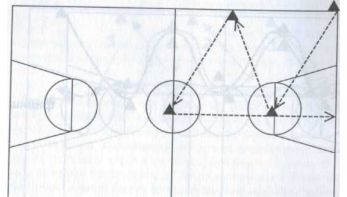 2. скоростное ведениеИгрок находится за лицевой линией. по сигналу арбитра дриблер начинает ведение левой рукой в направлении первых ворот (две рядом стоящие стойки), выполняет перевод мяча на правую руку, проходит внутри ворот и т. д. каждый раз, проходя ворота, игрок должен выполнить перевод мяча и менять ведущую руку. преодолев последние, пятые ворота, игрок выполняет ведение правой рукой и бросок в движении на 2-х шагах (правой рукой). после броска игрок снимает мяч с кольца и начинает движение в обратном направлении, только ведет правой рукой, а в конце, преодолев последние ворота, выполняет ведение левой рукой и бросок в движении на 2-х шагах левой рукой.инвентарь: 10 стоек, 1 баскетбольный мячобщеметодические указания:1) для нп-    перевод выполняется с руки на руку-    задание выполняется 2 дистанции (4 броска)2) для утг-    перевод выполняется с руки на руку под ногой-    задание выполняется 3 дистанции (6 бросков)финиш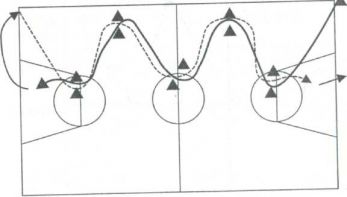 3. передачи мячаигрок стоит лицом к центральному кольцу. выполняет передачу в щит, снимает мяч в высшей точке и передает его помощнику № 1 левой рукой и начинает движение к противоположному кольцу, получает обратно мяч и передает его помощнику № 2 левой рукой и т. д.после передачи от помощника № 3 игрок должен выполнить атаку в кольцо. снимает свой мяч и повторяет тот же путь к противоположному кольцу, отдавая передачи правой рукой.ому:1) для нп-    передачи выполняются одной рукой от плеча-    задание выполняется 2 дистанции (4 броска)2) для утг-    передачи выполняются об пол-    задание выполняется 3 дистанции (6 бросков)инвентарь: 1 баскетбольный мяч4. броски с дистанциидля нпигрок выполняет 10 бросков с 5 указанных точек 2 раза – туда и обратно.фиксируется количество попаданий.для утгигрок выполняет по 2 броска с 5 точек. с каждой точки: первый - в трехочковой зоне, второй - в двухочковой. на выполнение задания дается 2 мин.фиксируется количество бросков и очков.Тактическая подготовкатактика нападенияТактика защитыВосстановительные мероприятияВосстановление спортивной работоспособности и нормального функционирования организма после тренировочных и соревновательных нагрузок - неотъемлемая составная часть системы подготовки и высококвалифицированных, и юных спортсменов. Выбор средств восстановления определяется возрастом, квалификацией, индивидуальными особенностями спортсменов, этапом подготовки, задачами тренировочного процесса, характером и особенностями построения тренировочных нагрузок. Основной путь оптимизации восстановительных процессов на этих этапах подготовки - рациональная тренировка и режим юных спортсменов, предусматривающие интервалы отдыха, достаточные для естественного протекания восстановительных процессов, полноценное питание.Из дополнительных средств восстановления  применение водные процедуры гигиенического и закаливающего характера, фармакологические средства восстановления и витамины с учетом сезонных изменений релаксационные и дыхательные упражнения. Спортивный массаж.Применяются психологические средства восстановления. Эти средства условно подразделяются на психолого-педагогические (оптимальный моральный климат в группе, положительные эмоции, комфортные условия быта, интересный, разнообразный отдых и др.) и психогигиенические (регуляция и саморегуляция психических состояний путем удлинения сна, внушенного сна-отдыха, психорегулирующая и аутогенная тренировки, цветовые и музыкальные воздействия, специальные приемы мышечной релаксации и др.).Инструкторская и судейская практикаВ течение всего периода обучения тренер должен готовить себе помощников, привлекая учащихся к организации занятий и проведению соревнований. Инструкторская и судейская практика приобретается на занятиях и вне занятий. Все занимающиеся должны освоить некоторые навыки учебной работы и навыки судейства соревнований.По учебной работе необходимо последовательно освоить следующие навыки и умения:построить группу и подать основные команды на месте и в
движении.составить конспект и провести разминку в группе.определить и исправить ошибки в выполнении приемов у товарища по команде.провести тренировочное занятие в младших группах под наблюдением тренера.составить конспект урока и провести занятие с командой в общеобразовательной школе.провести подготовку команды своего класса к соревнованиям.руководить командой класса на соревнованиях.Для получения звания судьи по спорту каждый занимающийся должен освоить следующие навыки и умения:составить положение о проведении первенства школы по баскетболу.вести протокол игры.участвовать в судействе учебных игр совместно с тренером.провести судейство учебных игр в поле (самостоятельно).участвовать в судействе официальных соревнований в роли судьи в поле и в составе секретариата.судить игры в качестве судьи в поле.Медицинский контроль1.  контроль за состоянием здоровья спортсмена.Углубленное медицинское обследование спортсмены проходят один раза в год - в конце подготовительного (осень) периода врачами вологодского областного врачебно-физкультурного диспансера.углубленное медицинское обследование включает: анамнез; врачебное освидетельствование для определения уровня физического развития и биологического созревания; электрокардиографическое исследование; клинический анализ крови и мочи; обследование у врачей-специалистов (хирурга, невропатолога, окулиста, оториноларинголога, дерматолога, стоматолога, гинеколога).в случае необходимости, по медицинским показаниям, организуется дополнительная консультация у других специалистов.Материально-техническое обеспечениеобразовательного процесса.для реализации образовательной программы используются:- спортивный зал МБОУ Игримской СОШ № 1спортивный инвентарь:мячи баскетбольные, футбольные, волейбольныеформа баскетбольнаястенка гимнастическаяскамейка гимнастическаястойкиЛитература1.Примерная  программа спортивной подготовки для детско-юношеских спортивных школ (дюсш Ю.М.Портнов и др. м. советский спорт, 2004. 100 с.2.Баскетбол. учебник для вузов физической культуры / под редакцией ю.м. портнова. - м., 1997.3.Костикова л.в. баскетбол: азбука спорта. - м: фис, 2001.4.Спортивные игры. учебник для вузов. том 1 / под редакцией ю.д. железняка, ю.м. портнова. - м.: изд. центр академия, 2002.5.Спортивные игры. учебник для вузов. том 2 / под редакцией ю.д. железняка, ю.м. портнова. - м.: изд. центр академия, 2004.6.Программа дисциплины «теория и методика баскетбола». для вузов физической культуры / под редакцией ю.м. портнова. - м., 2004.7.Баскетбол. поурочная учебная программа для детско-юношеских спортивных школ и специализированных детско-юношеских школ олимпийского резерва / под редакцией ю.д. железняка. - м., 1984.Литература для обучающихся:1.Твой олимпийский учебник: учебн. пособие для учреждений образования России.-15-е издание. В.С.Родиченко и др.-м, фис 2005.144 с.2.Ограничусь баскетболом. Т.С.Пинчук.-м. физкультура и спорт, 1991.-224 с.3.Гомельский А.Я. центровые. м.: физкультура и спорт. 1988.207 с.